Introducción (Opcional)ObjetivoÍtem obligatorio, revisar lineamientos “GMC-G-01: GUÍA DISEÑO DE DOCUMENTOS DEL SISTEMA INTEGRADO DE GESTIÓN - SIG” AlcanceÍtem obligatorio, revisar lineamientos “GMC-G-01: GUÍA DISEÑO DE DOCUMENTOS DEL SISTEMA INTEGRADO DE GESTIÓN - SIG” Responsables  Ítem obligatorio, revisar lineamientos “GMC-G-01: GUÍA DISEÑO DE DOCUMENTOS DEL SISTEMA INTEGRADO DE GESTIÓN - SIG” DefinicionesÍtem obligatorio, revisar lineamientos “GMC-G-01: GUÍA DISEÑO DE DOCUMENTOS DEL SISTEMA INTEGRADO DE GESTIÓN - SIG” Ej.Parte interesada: Persona u organización que puede afectar, verse afectada o percibirse como afectada por una decisión o actividad. (ISO 9000:2015)Condiciones generales (Opcional)Desarrollo documentoÍtem obligatorio, revisar lineamientos “GMC-G-01: GUÍA DISEÑO DE DOCUMENTOS DEL SISTEMA INTEGRADO DE GESTIÓN - SIG” Subtitulo desarrollo documento Desarrollo subtituloEjemplo tablas, imágenes o gráficos: (Opcional)Tabla No. 1 Título tablaFuente: Elaboración propia o tomada de xxxxImagen No. 1 título imagen 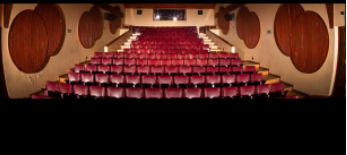 Fuente: Foto xxxGráfico No. 1 Título gráfico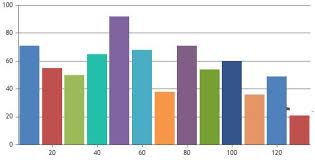 Fuente: xxxxxxHISTORICO DE CAMBIOSHISTORICO DE CAMBIOSHISTORICO DE CAMBIOSVersiónFecha de EmisiónCambios realizados01Emisión InicialElaboró:Revisó:Aprobó:Avaló:ítemítemítemDescripción..